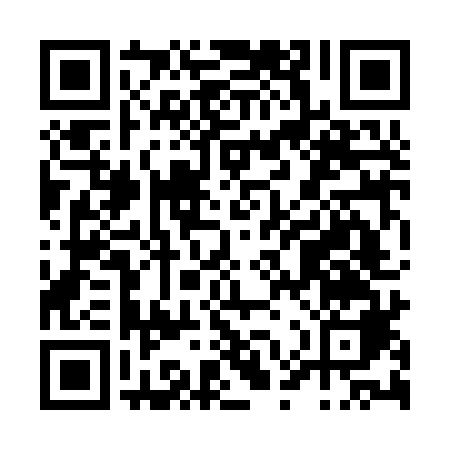 Prayer times for Cancela Nova, PortugalWed 1 May 2024 - Fri 31 May 2024High Latitude Method: Angle Based RulePrayer Calculation Method: Muslim World LeagueAsar Calculation Method: HanafiPrayer times provided by https://www.salahtimes.comDateDayFajrSunriseDhuhrAsrMaghribIsha1Wed4:436:301:306:278:3110:112Thu4:426:291:306:278:3210:123Fri4:406:281:306:288:3310:144Sat4:386:261:306:288:3410:165Sun4:366:251:306:298:3510:176Mon4:346:241:306:308:3610:197Tue4:336:231:306:308:3710:208Wed4:316:221:306:318:3810:229Thu4:296:201:306:318:3910:2310Fri4:286:191:306:328:4010:2511Sat4:266:181:306:338:4110:2612Sun4:246:171:296:338:4210:2813Mon4:236:161:296:348:4310:2914Tue4:216:151:296:348:4410:3115Wed4:206:141:306:358:4510:3216Thu4:186:131:306:358:4610:3417Fri4:176:121:306:368:4710:3518Sat4:156:111:306:368:4810:3719Sun4:146:111:306:378:4910:3820Mon4:126:101:306:388:5010:4021Tue4:116:091:306:388:5110:4122Wed4:096:081:306:398:5210:4323Thu4:086:071:306:398:5310:4424Fri4:076:071:306:408:5410:4625Sat4:066:061:306:408:5510:4726Sun4:046:051:306:418:5510:4827Mon4:036:051:306:418:5610:5028Tue4:026:041:306:428:5710:5129Wed4:016:041:316:428:5810:5230Thu4:006:031:316:438:5910:5331Fri3:596:031:316:438:5910:54